Science Fair Ideas  & Resources Onlinewww.ipl.org/div/projectguide/https://www.sciencebuddies.org/teacher-resources/science-fair-toolshttps://www.sciencebuddies.org/student-resourcesThere are many more resources out there!  Check online yourself, look in your local library, even local universities have many resources for you and would love to help you!Go on and explore this amazing universe!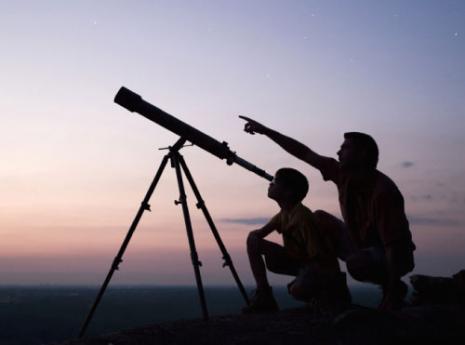 